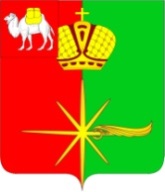 Челябинская областьСОВЕТ  ДЕПУТАТОВКАРТАЛИНСКОГО  ГОРОДСКОГО  ПОСЕЛЕНИЯРЕШЕНИЕ от 26 апреля 2024 г. № 36-нОтчет о результатах деятельности главы Карталинского городского поселения и администрации Карталинского городского поселения за 2023 годЗаслушав и обсудив отчет о результатах деятельности главы Карталинского городского поселения и администрации Карталинского городского поселения за 2023 год, руководствуясь пунктом 5.1. статьи 36 Федерального закона от 6 октября 2003 №131-ФЗ «Об общих принципах организации местного самоуправления в Российской Федерации», Уставом Карталинского городского поселенияСовет депутатов Карталинского городского поселения четвертого созыва РЕШАЕТ:Утвердить отчет о результатах деятельности главы Карталинского городского поселения и администрации Карталинского городского поселения за 2023 год.Главе Карталинского городского поселения опубликовать отчет о результатах его деятельности и деятельности администрации Карталинского городского поселения за 2023 год официальном в сетевом издании администрации Карталинского городского поселения (http://www.kartaly74.ru).Председатель Совета депутатовКарталинского городского поселения	                                                          Е.В. ПротасоваПРИЛОЖЕНИЕ №1к решению Совета депутатов Карталинского городского поселенияот 26 апреля 2024 г. № 36-нОТЧЕТГлавы Карталинского городского поселения за 2023 годУважаемые жители Карталинского городского поселения,Уважаемые депутаты, Уважаемые общественники,В соответствии с действующим законодательством и Уставом Карталинского городского поселения Вашему вниманию представляется отчет о работе Главы Карталинского городского поселения и работе администрации городского поселения за 2023 год.В соответствии с Решением Совета депутатов Карталинского городского поселения от 12.12.2022 г. № 73 «О передаче полномочий по решению вопросов местного значения Карталинского городского поселения Карталинскому муниципальному району» часть полномочий по решению вопросов местного значения переданы Карталинскому муниципальному району. Доходы и расходы за 2023 год.ДоходыБюджет Карталинского городского поселения на 2023 год и на плановый период 2024 и 2025 годов утвержден решением Совета депутатов Карталинского городского поселения от 21.12.2022г. № 77 «О бюджете Карталинского городского поселения на 2023 год и плановый период 2024 и 2025 годов». При исполнении бюджета в Решение «О бюджете  Карталинского городского поселения на 2023 год и плановый период 2024 и 2025 годов» от 21.12.2022г. № 77 внесено десять изменений и дополнений: от 25.01.2023г. № 02, от 21.02.2023г. № 17, от 26.04.2023г. № 47, от 25.05.2023г. № 59, от 26.07.2023г. № 70, от 30.08.2023г. № 78, от 25.09.2023г. № 88, от 23.11.2023г. № 101, от 11.12.2023г. № 109, от 29.12.2023г. № 118. В результате внесенных изменений бюджетные назначения на 2023 год по доходам увеличились на 65185,6 тыс. руб. и составили 163333,0 тыс. руб., в том числе безвозмездные поступления 85340,7 тыс. руб.; бюджетные назначения на 2023 год по расходам бюджета увеличились на 80032,8 тыс. руб. и составили 178180,2 тыс. руб.; дефицит бюджета составил 14847,2 тыс. руб.Анализ исполнения доходной части бюджета за 2023 год в сравнении с первоначальным и уточненным планом     (тыс. руб.)Анализ исполнения расходной части бюджета за 2023 год в сравнении с первоначальным и уточненным планом     (тыс. руб.)В 2023 году в бюджет Карталинского городского поселения поступило всего доходов 174355,7 тыс. руб. или 106,7 % годовых бюджетных назначений. В сравнении с прошлым годом (120525,9) увеличение составляет 44,7 процента.   Безвозмездные поступления составили 85723,2 тыс. руб. и увеличились на 102,9 % в сравнении с 2022 годом (42245,0). Увеличение связано с предоставлением иных межбюджетных трансфертов Карталинским муниципальным районом в общей сумме 61135,8 тыс. руб. на решение вопросов местного значения. Собственные — налоговые и неналоговые доходы составили 88632,5 тыс. рублей или 113,6 % от годовых бюджетных назначений. По сравнению с аналогичным периодом прошлого года поступления налоговых и неналоговых доходов увеличились на 10351,6 тыс. рублей или на 13,2 % (78280,9).Большая часть налоговых и неналоговых доходов бюджета обеспечена поступлениями таких налогов, как:налог на доходы физических лиц, доля которого в собственных доходах — 62,7 % (55434,7 тыс. руб.),акцизы — 12,3 % (10837,9 тыс. руб.),налог на имущество физических лиц – 8,0 % (7060,0 тыс. руб.),земельный налог, доля в собственных доходах составляет 6,2 % (5479,1 тыс. руб.),налог на добычу полезных ископаемых – 5,2 % (4590,3 тыс. руб.),доходы от использования имущества, находящегося в муниципальной собственности — 3,9 % (3462,8 тыс. руб.).Безвозмездные поступления от других бюджетов бюджетной системы Российской Федерации составили 85723,2 тыс. руб., годовые бюджетные назначения исполнены на 100,4 %, из них:- дотации бюджетам городских поселений на выравнивание бюджетной обеспеченности из бюджетов муниципальных районов 24204,9 тыс. руб. (100 % годовых назначений),  - прочие межбюджетные трансферты, передаваемые бюджетам городских поселений 61135,8 тыс. руб. (100 % годовых назначений),- доходы бюджетов городских поселений от возврата остатков субсидий, субвенций и иных межбюджетных трансфертов, имеющих целевое назначение, прошлых лет из бюджетов муниципальных районов – 382,5 тыс. руб.В структуре доходов бюджета безвозмездные поступления составляют 49,2 % от общей суммы доходов.Бюджетные назначения в целом по доходам исполнены с превышением плановых показателей.Анализ исполнения доходной части бюджета Карталинского городского поселения за 2023 год по видам налоговНалог на доходы физических лицНалог на доходы физических лиц поступил в бюджет городского поселения за анализируемый период в сумме 55434,7 тыс. руб. Исполнение годовых бюджетных назначений составило 116,1 % (план 47751,5 тыс. руб.). По сравнению 2022 годом поступления налога увеличились на 8452,3 тыс. руб. (46982,4) или на 18,0 %, что обусловлено ростом фонда заработной платы. Акцизы по подакцизным товарам (продукции),производимым на территории Российской ФедерацииАкцизы поступили в сумме 10837,8 тыс. рублей. Исполнение годовых бюджетных назначений составило 105,8 % (план 10245,8 тыс. руб.). По сравнению с аналогичным периодом прошлого года поступления увеличились на 485,6 тыс. рублей (10352,2) или на 4,7 %, связано с ростом реализуемой продукции.Налоги на имуществоНалог на имущество физических лиц поступил в сумме 7060,0 тыс. руб. или 108,6 % от планового назначения. По сравнению с аналогичным периодом прошлого года поступления увеличились на 446,7 тыс. рублей (6613,3) или на 6,8 %;Земельный налог поступил в сумме 5479,1 тыс. руб. или 79,6 % от планового назначения. По сравнению с аналогичным периодом прошлого года поступления снизились на 380,5 тыс. рублей (5859,6) или 6,5 %, снижение связано с погашением задолженности прошлых лет в 2022 году.Налог на добычу полезных ископаемыхПоступление доходов по налогу на добычу полезных ископаемых составило 4590,3 тыс. рублей, годовые бюджетные назначения исполнены на 153,3 %. По сравнению с 2022 годом поступления увеличились на 266,8 %, за счет увеличения добычи полезных ископаемых. Доходы, получаемые в виде арендной платы за земельные участкиДоходы, получаемые в виде арендной платы за земельные участки, государственная собственность на которые не разграничена, составили 2131,6 тыс. рублей. Исполнение годовых бюджетных назначений составило 121,8 %. По сравнению с аналогичным периодом прошлого года доходы снизились на 97,4 тыс. рублей (2229,0) или 4,6 %, что обусловлено погашением задолженности прошлых лет в 2022 году.Доходы от сдачи в аренду имущества, составляющего казну городских поселений (за исключением земельных участков)Доходы от сдачи в аренду имущества, составляющего казну городских поселений (за исключением земельных участков), за отчётный год получены в сумме 1331,3 тыс. рублей, годовые бюджетные назначения исполнены на 131,8 %. В сравнении с платежами прошлого года доходы снизились на 1474,3 тыс. рублей (2805,6) или 52,5 %. Снижение связано с поступлением в 2022 году задолженности по договору аренды муниципального имущества с Южно-Уральской Тепло-Энергетической Компанией «ТеплоСервис» на основании исполнительного листа.Доходы от оказания платных услуг и компенсации затрат государстваПоступление доходов за отчётный период составило 182,0 тыс. руб., исполнение годового плана составляет 113,8%. В аналогичном периоде прошлого года доходы от оказания платных услуг в бюджет Карталинского городского поселения не поступали.Доходы от продажи материальных и нематериальных активовДоходы от продажи земельных участков составили 1590,6 тыс. рублей, годовые назначения исполнены на 227,2 %. По сравнению с 2022 годом доходы от продажи земельных участков снизились на 213,1 тыс. рублей (1803,7) или 11,8 %, что связано со снижением спроса граждан на земельные участки. Штрафы, санкции, возмещение ущербаШтрафов поступило в бюджет города 4,0 тыс. рублей – административные штрафы, установленные законами субъектов Российской Федерации об административных правонарушениях, за нарушение муниципальных правовых актов.Расходы	Расходы бюджета Карталинского городского поселения за 2023 год утверждены в сумме 178180,2 тыс. рублей, исполнение составило 175577,4 тыс. рублей, годовые бюджетные назначения исполнены на 98,5 %. По сравнению с аналогичным периодом прошлого года расходы увеличились на 44,4 % (2022 год – 121558,4  тыс. рублей). Анализ исполнения расходной части бюджета за 2023 год по функциональной структуре.Общегосударственные вопросы исполнены в сумме 22577,5 тыс. рублей или 93,3 % годовых бюджетных назначений:- функционирование высшего должностного лица – 1862,4 тыс. руб.;- функционирование представительного органа – 1960,7 тыс. руб.;- функционирование местной администрации — 12986,0 тыс. руб.;- обеспечение деятельности финансово-бюджетного надзора — 1627,0 тыс. руб.;- обеспечение проведения выборов и референдумов – 170,0 тыс. руб.,- другие общегосударственные вопросы 3971,4 тыс. руб.Национальная безопасность и правоохранительная деятельность: расходы составили 944,4 тыс. руб., исполнение годовых бюджетных назначений составило 95,2 %. Денежные средства направлены Карталинскому муниципальному району на исполнение переданных полномочий по обеспечению первичных мер противопожарной безопасности и мероприятия по безопасности жизнедеятельности населения по гражданской обороне.Национальная экономика: расходы составили 31037,9 тыс. руб., исполнение годовых бюджетных назначений составило 98,8 %, из них:- водное хозяйство – 83,2 тыс. руб. (исполнение годового плана составляет 100%);- дорожное хозяйство (дорожные фонды) – 30080,7 тыс. руб. (исполнение годового плана составляет 98,7%);- другие вопросы в области национальной экономики — 874,0 тыс. руб. (исполнение годового плана составляет 99,9%)В рамках переданных полномочий денежные средства были направлены Управлению строительства, инфраструктуры и ЖКХ Карталинского муниципального района на содержание автомобильных дорог, текущий ямочный ремонт, отсыпку и грейдирование, а также на обеспечение безопасности дорожного движения и другое.Жилищно-коммунальное хозяйство: расходы составляют 99,7 % от годового назначения, израсходовано 93863,6 тыс. руб., в том числе: - расходы по жилищному хозяйству составляют 1681,0 тыс. руб. (исполнение годового плана составляет 87,1%), для исполнения переданных полномочий денежные средства направлены Управлению по имущественной и земельной политике  Карталинского муниципального района на оплату взносов за капитальный ремонт общего имущества в многоквартирных домах г. Карталы в сумме 1681,0 тыс. руб. (исполнение 100%) и проведение капитального ремонта многоквартирных домов Карталинского городского поселения в сумме 250,0 тыс. руб. (годовые назначения не исполнены из-за отсутствия мероприятий по капитальному ремонту). - расходы по коммунальному хозяйству составляют 45595,0 тыс. руб. (исполнение годового плана составляет 99,9%),- расходы по благоустройству – 38070,0 тыс. руб. (исполнение годового плана составляет 99,8%),- другие вопросы в области жилищно-коммунального хозяйства — 8517,6 тыс. руб. (исполнение годового плана составляет 99,8%).Денежные средства направлены Управлению строительства, инфраструктуры и ЖКХ Карталинского муниципального района на исполнение переданных полномочий:  в области коммунального хозяйства на мероприятия на водопроводных и канализационных сетях, подготовку объектов коммунальной инфраструктуры к отопительному зимнему периоду, промывку межквартальных инженерных сетей и другое. В области благоустройства на организацию озеленения, содержание и ремонт объектов внешнего благоустройства, оплату за потреблённую электрическую энергию на уличное освещение. На развитие газификации.Образование: расходы составили 419,9 тыс. руб., исполнение годовых бюджетных назначений составило 100 %. Денежные средства направлены Управлению образования на районную акцию «Чистый город», награждение участников волонтёрского отряда, форум «Антинаркотические мероприятия», трудоустройство несовершеннолетних.Культура, кинематография: расходы в области культуры и кинематографии составляют 23899,4 тыс. руб. или 99,1 % годовых бюджетных назначений. Денежные средства направлены Управлению по делам культуры и спорта Карталинского муниципального района на организацию и проведение праздничных мероприятий, организацию библиотечного обслуживания населения, для организации досуга и обеспечения жителей поселения услугами организаций культуры.Социальная политика: расходы составили 1855,0 тыс. руб., исполнение годовых бюджетных назначений составило 100 %.Денежные средства направлены Управлению социальной защиты населения Карталинского муниципального района Челябинской области в рамках переданных полномочий на оказание адресной социальной помощи малообеспеченным гражданам, гражданам, оказавшимся в трудной жизненной ситуации и членам семей военнослужащих, принимавшим участие в специальной военной операции, на предоставление мер социальной поддержки по проезду в городском автомобильном транспорте общего пользования, на предоставление субсидий общественным организациям, ветеранам (Совет ветеранов).Физическая культура и спорт: израсходовано 979,7 тыс. руб., процент исполнения составляет 100,0 % от годового назначения. Денежные средства направлены Управлению по делам культуры и спорта Карталинского муниципального района на спортивно-массовые и физкультурно-оздоровительные мероприятияВ 2023 году Карталинскому муниципальному району были переданы полномочия по решению вопросов местного значения Карталинского городского поселения. В рамках заключенных Соглашений о передаче части полномочий межбюджетные трансферты предоставлялись органам местного самоуправления Карталинского муниципального района (отраслевым органам местного самоуправления, структурным подразделениям администрация Карталинского муниципального района) на покрытие затрат, связанных с осуществлением полномочий по решению вопросов местного значения Карталинского городского поселения. Общая сумма трансфертов в 2023 году составила 145790,0 тыс. рублей.Наибольшая сумма перечислена Управлению строительства, инфраструктуры и ЖКХ Карталинского муниципального района, что составляет 75,9 % от общей суммы перечисленных трансфертов.  В 2023 году муниципальные гарантии, бюджетные кредиты не предоставлялись и не погашались. Муниципальный внутренний долг на начало и на конец 2023 года отсутствует.2. Исполнение полномочий по имущественным и земельным вопросамПо состоянию на 31.12.2023 года в реестре муниципальной собственности Карталинского городского поселения числится имущества на сумму 937,1 млн. рублей, из них:- имущество казны 759,8 млн. рублей;- имущество, закрепленное за предприятиями на праве хозяйственного ведения 169 млн. рублей;- имущество, закрепленное на праве оперативного управления за учреждениями 8,3 млн. рублей.Указанное муниципальное имущество используется по назначению, нарушений по использованию муниципального имущества не выявлено.За 2023 год заключено 137 договоров аренды на земельные участки, 71 договор купли-продажи земельных участков, 22 соглашения о перераспределении земельных участков.Расторгнуто договоров аренды за период с 01.01.2023 г по 31.12.2023 г. в количестве 66 шт. Всего действующих договоров аренды на земельные участки по состоянию на 01.01.2024 год - 808 шт.Всего действующих договоров аренды муниципального имущества по состоянию на 01.01.2024 год - 8 шт.Проведено 6 аукционов на право заключения договора аренды земельного участка.  Выдано 68 разрешений на использование земельного участка, находящегося в государственной собственности, без предоставления земельного участка.Прекращено право постоянного (бессрочного) пользования на  131 земельный участок.Предоставлено в постоянное (бессрочное) пользование 143  земельных участка.Установлен (изменен) вид разрешенного использования в отношении  - 14 земельных участков.Предоставлено в безвозмездное (срочное) пользование 1 земельный участок.По задолженности за земельные участки велась претензионно-исковая работа, в ходе которой проведены следующие мероприятия:1.  Направлено претензий – 63 шт. на общую сумму 416,3 тыс. руб., из них оплачено 16,6 тыс. рублей.2. В производстве у судебных приставов находится 2 исполнительных листа на общую сумму 5,2 тыс. руб.По задолженности за имущество составляющее казну муниципальных районов на 01.01.2024 год проведены следующие мероприятия:1.  В производстве у судебных приставов находятся 3 исполнительных листа на общую сумму 6954,8 тыс. руб. В рамках подпрограммы «Другие общегосударственные вопросы», раздел «Оформление собственности»:- поставлены на государственный кадастровый учет 26 бесхозяйных объекта инженерной инфраструктуры на территории Карталинского городского поселения, - проведено межевание 13 земельных участков под контейнерными площадками на территории Карталинского муниципального района.  Исполнение полномочий в области архитектуры и градостроительстваОтделом архитектуры в 2023 году в рамках реализации полномочий по строительной, градостроительной деятельности в рамках предоставления муниципальных услуг:1) выдано 86 разрешений на строительство (реконструкцию), из них:- 62 на строительство (реконструкцию) индивидуальных жилых домов;- 2 на строительство МКД;- 8 на реконструкцию многоквартирных домов- 11 на строительство торговых объектов;- 1 на реконструкцию производственного;- 2 на строительство объектов коммунально – складского назначения;2) подготовлено 30 градостроительных планов земельных участков;  3) подготовлено 21 постановление администрации Карталинского городского поселения по уточнению видов использования земельных участков;5) уточнены почтовые адреса 119 объектам с внесением их в ФИАС;6) выдано 128 ордеров на производство земляных работ по прокладке инженерных коммуникаций;7) рассмотрен 93 межевых плана для установления сервитутов и выдачи разрешения на использование земельных участков;8) сформировано и утверждено 260 схем размещения земельных участков на кадастровом плане территории, из них 47 участков под МКД, 175 для объектов индивидуального жилищного строительства;9) введено в эксплуатацию -  17 объектов, из них:  - 3 производственных объекта; - 6 торговых объектов;- 1 гараж;- 5 реконструированных многоквартирных домов;- 2 складского назначения.11) выдано 29 решений о согласовании переустройства и (или) перепланировки жилого помещения и 20 акт приемочной комиссии по приемке жилого помещения после завершения переустройства и (или) перепланировки;12) переведено 4 помещения из жилого в нежилое;13) предоставлено 153 пакета сведений из информационной системы обеспечения градостроительной деятельности (ИСОГД) из них 111 по запросам юридических лиц; 14) проведено 14 публичных слушаний по вопросам градостроительной деятельности, по результатам слушаний:- выдано 9 разрешений на условно разрешенный вид использования земельного участка или объекта капитального строительства;- выдано 19 разрешений на отклонение от предельных параметров.15) обследован 41 жилой дом по вопросу признания непригодным для проживания. Непригодными для проживания признано 6 многоквартирных домов. Регулярно в течение года проводились обследования строящихся объектов на соответствие проектной документации, требованиям технических регламентов, строительным нормам и правилам, иным нормативно-правовым актам по вопросам организации и проведению строительных работ.В рамках подпрограммы «Другие вопросы в области национальной экономики» (раздел II. Архитектура) муниципальной программы «Реализация полномочий по решению вопросов местного значения Карталинского городского поселения на 2021-2023 годы» в целях исполнения мероприятия программы «Разработка проектов планировки и межевания территории для жилищного строительства» были проведены кадастровые работы по формированию земельных участков под многоквартирными домами города в рамках договоров № 99/2023 г.  от 10.10.2023 г. и № 122/2023 от 01.12.2023 г., заключенных с ИП Дунаев С.А. на сумму 388,100 тыс. руб. были сформированы и поставлены на кадастровый учет земельный участки под 32 многоквартирными домами.  В рамках мероприятия «Обследование и оценка технического состояния зданий и сооружений» по договору № 004-23.ОР от 20.03.2023 г. были выполнены работ по детальному обследованию несущих конструкций многоквартирного дома по адресу: г. Карталы, ул. Ленина, 10А на сумму 290,00 тыс. руб. Также по договору № 5/2023 г. от 12.01.2023 г. выполнены проектно – сметные работы «Проект организации работ по сносу или демонтажу объектов капитального строительства по адресу: г. Карталы, ул. Шлакоблочная, 7, ул. Стройплощадка, 12», расселенным в рамках программы переселения из аварийного жилья на сумму 60,0 тыс. руб.Всего по подпрограмме освоено 738,1 тыс. руб. В течение года работники отдела привлекались в качестве специалистов для участия в судебных заседаниях по вопросам индивидуальной жилой застройки, участвовали в работе комиссии по разрешению спорных вопросов между гражданами при застройке земельных участков.Своевременно предоставлялась ежемесячная, ежеквартальная и годовая отчётность в федеральные органы Госстройнадзора, статистики, областные Министерства и ведомства.Отделом велась работа по организации исполнения мероприятий национального проекта «Городская среда». В 2023 г. на территорию Карталинского городского поселения выделены средства в размере  14 462 698,52руб. из них 12 665 922,59 руб. – федеральный бюджет, 653 999,68 руб. – областной бюджет,  1 142 776,25 руб.- местный бюджет, средства были направлены на объект: Благоустройство городского парка, культуры и отдыха в городе Карталы, Челябинской обл. Работа в сфере жилищно-коммунального хозяйства4.1. Отдел по организационной работе в сфере закупокБюджет Управления строительства, инфраструктуры и жилищно-коммунального хозяйства Карталинского городского поселения за 2023 год составил 108 074 803 рубля 83 копейки.Управлением строительства, инфраструктуры и жилищно-коммунального хозяйства Карталинского муниципального района (далее – Управление строительства) в 2023 году проведено 31 конкурсных процедур из них:В рамках реализации подпрограммы «Дорожное хозяйство» муниципальной программы «Реализация полномочий по решению вопросов местного значения Карталинского городского поселения на 2022-2024 годы» было заключено 7 муниципальных контракта на общую сумму: 8 799 644 рубля 16 копеек.– Муниципальный контракт № 0169300012323000002_192684 от 07.02.2023 года на выполнение работ: «Содержание привокзальной площади, пешеходной зоны, парка культуры и отдыха, " Аллеи ветеранов " до фонтана  в городе Карталы Челябинской области», на сумму 900 000,00 рублей.– Муниципальный  контракт № 0169300012323000003_192684 от 07.02.2023 года на выполнение работ: «Содержание улично-дорожной сети города Карталы Челябинской области» , на сумму 1 800 000,00 рублей.– Муниципальный  контракт № 0169300012323000098_192684 от 24.04.2023 года на выполнение работ: «Содержание улично-дорожной сети города Карталы, Челябинской области», на сумму 2 400 000,00 рублей.– Муниципальный  контракт № 0169300012323000095_192684 от 17.04.2023 года на выполнение работ: «Грейдирование дорожного покрытия в городе Карталы, Челябинской области», на сумму 2 000 000,00 рублей.- грейдирование дорожного полотна с добавлением нового материала:  ул. Набережная д. № 144; ул. Строительная; ул. Мира д. № 67; ул. Вишневая по всей протяженности; ул. Воротилина; ул. Заводская по всей протяженности; пер. Монтажников; мкр. Карталы 2; ул. Мичурина по всей протяженности; ул. Нахимова по всей протяженности; пер. Красноармейский от д. № 3 до № 16; ул. Беляева д. № 90; участок дороги к школе № 3 от ул. Бр.-Кашириных; ул. Орджоникидзе д. 2г; подъезд к ДС № 82; ул. Кооперативная от д. № 20 до № 50; ул. Борьбы д. № 23; ул. А. Дайнеко; ул. Береговая; ул. Зеленая дом № 32; пер. Павлика Морозова  = 5275 м.;- грейдирование дорожного полотна без добавления материала по улицам: ул. Юбилейная д. № 14; ул. Вагонная от предприятия «Скала» до д. № 53; ул. Пролетарская от д. № 1 до № 47; ул. Южная; ул. Шлакоблочная; ул. Жданова; ул. Монтажников д. № 97; пер. Михайловский; ул. Славы въезд на ул. Жданова; ул. Пьянзина от д. № 65 до конца улицы; ул. Карла Маркса; пер. Горького; пер. 40 лет Октября; ул. Славы д. № 82; ул. Энтузиастов д. 7-8 = 14830 м.– Муниципальный  контракт № 0169300012323000006_192684 от 28.02.2023 года на выполнение работ: «Нанесение дорожной разметки на автомобильных дорогах и пешеходных переходах в г. Карталы, Челябинской области», на сумму 699 644,16 рублей.– Муниципальный  контракт № 0169300012323000191_192684 от 01.08.2023 года на выполнение работ: «Нанесение  дорожной  разметки  на автомобильных дорогах и пешеходных переходах  в г. Карталы, Челябинской области», на сумму 588 000,00 рублей.– Муниципальный  контракт № 0169300012323000094_192684 от 17.04.2023 года на выполнение работ: «Ямочный ремонт дорожного покрытия в городе Карталы, Челябинской области», на сумму 1 000 000,00 рублей.- ямочный ремонт: ул. Славы; ул. Дзержинского.В рамках муниципальной программы «Развитие дорожного хозяйства 
и транспортной доступности в Карталинском муниципальном районе на 2022 
- 2024 годы» было заключено 5 муниципальных контракта на общую сумму: 
25 966 670 рублей 76 копеек (Бюджет Карталинского муниципального района 
– 10 301 305 рублей 05 копеек; Бюджет Челябинской области – 15 665 365 рублей 71 копейка).– Муниципальный контракт № 0169300012323000039_192684 от 20.03.2023 года на выполнение работ: «Ремонт автомобильной  дороги  по улице Ленина  - от жилого дома № 17 ул. Ленина до жилого дома № 2 по  пер. Блюхера  в городе Карталы, Челябинской области.», на сумму 11 480 780,71 рублей.– Муниципальный контракт № 0169300012323000085_192684 от 10.04.2023 года на выполнение работ: «Ремонт автомобильной  дороги  по ул. Калмыкова от ул. Ленина до выезда на ул. Луначарского г. Карталы, Челябинской области», на сумму 7 713 643,20 рублей.– Муниципальный контракт № 0169300012323000161_192684 от 26.06.2023 года на выполнение работ: «Ремонт автомобильной дороги по ул. Свердлова от моста до поворота на ул. Пролетарскую в городе Карталы, Челябинской области», на сумму 3 415 186,99 рублей.– Муниципальный контракт № 0169300012323000007_192684 от 20.02.2023 года на выполнение работ: «Обустройство пешеходных переходов в соответствии с требованиями национальных стандартов на территории г. Карталы», на сумму  1 649 344,60 рублей.Приведены в соответствии с требованиями национальных стандартов пешеходные переходы:- пер. Блюхера, д. 2;- пересечение ул. Братьев Кашириных и ул. Нахимова;- пер. Нефтебазный, д. 1Т.- по ул. Железнодорожная, 40.– Муниципальный контракт № 0169300012323000178_192684 от 24.07.2023 года на оказание услуг: «Ремонт парковочной  площадки у жилого дома № 32 по ул. Пушкина  (МБУ "Районный дом культуры железнодорожников") в г. Карталы  Челябинской области», на сумму 1 059 715,26 рублей.В рамках реализации муниципальной программы «Инициативные проекты 2023 год» было заключено 3 муниципальных контракта на общую сумму: 
17 596 656 рублей 20 копеек (бюджет Карталинского муниципального района 
– 12 804 796 рублей 66 копеек; Бюджет Челябинской области – 4 791 859 рублей 54 копейки).– Муниципальный контракт № 0169300012323000015_192684  от 13.03.2023 года на выполнение работ: «Благоустройство территории общего пользования расположенного 60,00 м на запад от ориентира по адресу: Челябинская область, г. Карталы, ул. Ленина, 1 (Кадастровый номер: 74:08:4701037:2138).», на сумму 9 800 000,00 рублей.– Муниципальный  контракт № 0169300012323000038_192684 от 13.03.2023 года на выполнение работ: «Благоустройство пешеходной зоны от путепровода по ул. Славы до ул. Пушкина в г. Карталы, Челябинской области. (Кадастровый номер — 74:08:4701037:234)», на сумму 3 000 000,00 рублей.– Муниципальный    контракт № 016930001232300070_192684 от 10.04.2023 г. на выполнение работ: «Благоустройство  "Аллеи  ветеранов"  в  городе Карталы, расположенного по адресу: город Карталы, улица Ленина», на сумму 4 796 656,20 рублей.В рамках реализации муниципальной программы «Чистая вода 
на территории Карталинского муниципального района на 2022-2025 годы» было заключено 1 муниципальный контракт на общую сумму: 
 26 649 630 рублей 11 копеек (бюджет Карталинского муниципального района 
– 22 736 017 рублей 08 копеек; Бюджет Челябинской области – 3 913 613 рублей 03 копейки).– Муниципальный контракт № 0169300012323000040_192684 от 21.03.2023 года на выполнение работ: «Разработка проектно-сметной документации "Капитальный ремонт гидротехнического сооружения «Плотина Карталы-1 водокачка» на реке Караталы-Аят на территории г. Карталы», на сумму 3 999 630,11 рублей.– Муниципальный контракт № 0169300012323000204_192684 от 06.10.2023 года на выполнение работ: «Разработка проектно-сметной документации и инженерных изысканий по объекту: «Строительство канализационных очистных сооружений г. Карталы» на общую сумму 22 650 000 рублей 00 копеек.В рамках реализации подпрограммы «Благоустройство» муниципальной программы «Реализация полномочий по решению вопросов местного значения Карталинского городского поселения на 2022-2024 годы» был заключен Муниципальный контракт № 0169300012322000134_192684 от 11.04.2023 года «Обслуживание (расконсервация, содержание в летний период и консервация) фонтанов расположенных по ул. Ленина и на территории городского парка культуры и отдыха г. Карталы Челябинской области» на общую сумму 2 900 000 рублей 00 копеек (Бюджет Карталинского муниципального района).В рамках реализации муниципальной программы «Реализация полномочий по решению вопросов местного значения Карталинского городского поселения 
на 2022-2024 годы» было заключено 1 муниципальный контракт и 2 договора, на общую сумму 1 066 243  рубля 14 копеек (Бюджет Карталинского муниципального района): – Муниципальный контракт № 0169300012323000171_192684 от 10.07.2023 года на выполнение следующих работ: «Ремонт контейнерных площадок открытого типа для установки контейнеров накопления твердых коммунальных отходов и размещения крупногабаритных отходов на территории г. Карталы Челябинской области», на сумму 769 697,14 рублей.В рамках федерального проекта «Формирование комфортной городской среды» в рамках национального проекта «Жилье и городская среда». Согласно муниципальной программе «Формирование современной городской среды населенных пунктов Карталинского муниципального района на 2023-2025 годы» был заключен 1 муниципальный контракт на общую сумму 12 144 541 рубль 77 копеек (Бюджет Карталинского муниципального района: 833 253 рубля 60 копеек; Бюджет Челябинской области: 360 863 рубля 66 копеек; Федеральный бюджет: 10 950 424 рубля 51 копейка).– Муниципальный контракт № 0169300012323000263_192684 от 25.12.2023 года на выполнение работ: «Обустройство зоны для детей и культурно-массовых мероприятий по улице Калмыкова города Карталы».В рамках муниципальной программы «Развитие дорожного хозяйства и обеспечение безопасности дорожного движения в Карталинском муниципальном районе на 2023 - 2026 годы» было заключено 4 муниципальных контракта по ремонту автодорог в г. Карталы на общую сумму 39 057 095 рублей 00 копеек (Бюджет Карталинского муниципального района: 1 956 820 рублей 45 копеек; Бюджет Челябинской области: 37 100 334 рубля 55 копеек).– Муниципальный контракт № 0169300012323000251_192684 от 11.12.2023 года на выполнение работ: «Ремонт автомобильной дороги переулка Дзержинского от улицы Свердлова до улицы Пролетарская», на сумму 11 129 641,00 рублей.– Муниципальный контракт № 0169300012323000264_192684 от 19.12.2023 года на выполнение работ: «Ремонт автомобильной дороги по улице Узкая от переулка Короткий до улицы Светлая», на сумму 15 581 880,65 рублей.– Муниципальный контракт № 0169300012323000265_192684 от 19.12.2023 года на выполнение работ: «Ремонт автомобильной дороги по улице Целинная от автомобильной дороги на поселок Центральный до остановки по улице Целинная», на сумму 10 362 739,34 рублей. – Муниципальный контракт № 0169300012323000253_192684 от 12.12.2023 года на выполнение работ: «Обустройство пешеходных переходов  в соответствии с требованиями национальных стандартов», на сумму 1 982 834,01 рублей.Будут приведены в соответствии с требованиями национальных стандартов пешеходные переходы: - по ул. Ленина кафе «у Фонтана» от парковки вблизи МОУ СОШ № 17, - по ул. Октябрьская пересечение с пер. Первомайский, - на пересечении ул. Октябрьская и переулка Кузнечный, - на пересечении ул. Пролетарская и переулка Крупской.В 2023 году Управлением строительства заключено 7 муниципальных контракта по закупке электрической энергии на объекты городской инфраструктуры на основании п. 29 ч.1 ст. 93 Федерального закона от 05 апреля 2013 г. № 44-ФЗ «О контрактной системе в сфере закупок товаров, работ, услуг для обеспечения государственных нужд» на общую сумму 9 989 613 рублей 85 копеек.В соответствии с выделенным финансированием по подпрограмме «Дорожное хозяйство» проведены следующие мероприятия:Проведен отбор проб и лабораторные испытания дорожностроительных материалов на объектах:«Ремонт автомобильной дороги по улице Ленина - от жилого дома № 17 ул. Ленина до жилого дома № 2 по пер. Блюхера в городе Карталы, Челябинской области»,«Ремонт автомобильной дороги по ул. Калмыкова от ул. Ленина до выезда на ул. Луначарского г. Карталы, Челябинской области»,«Ремонт автомобильной дороги по ул. Свердлова от моста до поворота на ул. Пролетарскую в городе Карталы, Челябинской области»На выполнение данных работ затрачено 142 973,5 рублей по заключенным контрактам с Областным государственным казенным учреждением «Южно-Уральский центр дорожных испытаний и исследований».2)	Осуществлен строительный контроль на объекте «Обустройство пешеходных переходов в соответствии с требованиями национальных стандартов на территории г. Карталы» на сумму 20 000,0 рублей по договору с ИП Ерпалов В. В.3)	Осуществлен строительный контроль на объектах:- «Ремонт автомобильной дороги по улице Ленина - от жилого дома № 17 ул. Ленина до жилого дома № 2 по пер. Блюхера в городе Карталы, Челябинской области»;- «Ремонт автомобильной дороги по ул. Калмыкова от ул. Ленина до выезда на ул. Луначарского г. Карталы, Челябинской области»;- «Ремонт автомобильной дороги по ул. Свердлова от моста до поворота на ул. Пролетарскую в городе Карталы, Челябинской области».На выполнение строительного контроля затрачено 750 892,0 рублей по заключенным контрактам с Областным государственным казенным учреждением «Челябинскавтодор».4) Устройство искусственных неровностей г. Карталы на сумму 255 897,19 рублей по договору № 119/2023 от 17.11.2023 года с ООО «Эталон».5) Содержание технических средств организации дорожного движения. В течении 2023 года производилось содержание технических средств организации дорожного движения подрядной организацией ООО «Меридиан» по заключенным 3 договорам на сумму 1 499 153,56 рублей. Устанавливаются утраченные, поврежденные дорожные знаки, дорожное ограждение, также производится восстановление работоспособности светофорных объектов.6) Содержание улично-дорожной сети.Ежегодно, Управлением строительства, инфраструктуры и ЖКХ КМР заключаются муниципальные контракты на содержание улично-дорожной сети города Карталы.7) Произведен вывоз снега с территории города Карталы по договорам от 01.01.2023 года № 4; от 01.03.2023 года № 9 с МУП КМР «Спецстрой», от 01.03.2023 года № 31-2-2023 с ИП Петров А.А. на общую сумму 986 745,80 рублей.В рамках подготовки к отопительному периоду 2022-2023 годов выполнены работы:По договору № 4-2023 от 09.01.2023 года с МУП «Водоснабжение» на сумму 139 756,23 рублей проведена замена участка тепловых сетей.По договорам №	93-2-2023 от 23.10.2023 года и № 204/2023 от 01.11.2023 года с МУП «Водоснабжение» произведен ремонт и регулировкасистем отопления в многоквартирных домах, на общую сумму 1 022 949,17 рублей.Проведен ремонт котельной жилого дома № 64 по ул. Акмолинская г. Карталы по договору № 93-1-2023 от 20.09.2023 года с ООО «Эталон» на сумму 70 126,01 рублей.МУП «Водоснабжение» произведена подготовка к отопительному сезону в 61 многоквартирном доме г. Карталы, по договору № 3 от 07.10.2023 года на сумму 599 999,00 рублей.Проведены ремонты инженерных сетей водоснабжения:- отремонтирован питьевой водопровод по ул. Береговая и пер. Короткий на сумму 522 614,53 рублей.В осенне-зимний период проводился отогрев водоразборных колонок на сумму 313 697,62 рублей.При подготовке к осенне-зимнему периоду произведено утепление водоразборных колонок в г. Карталы на сумму 79 118,19 рублей.В течении года проводилась промывка межквартальных и магистральных канализационных сетей на территории города Карталы на сумму 600 000,00 рублей.Отремонтирован трубопровод канализации по ул. Славы, 25а на сумму 91 637,55 рублей.По договорам № 17/2023 от 09.02.2023 года и № 45/2023 от 05.04.2023 года были снесены объекты капитального строительства многоквартирные жилые дома, признанные аварийными по ул. Шлакоблочная д. 7 и ул. Стройплощадка д. 12, на общую сумму 1 199 618,24 рублей.В соответствии с выделенным финансированием по подпрограмме «Благоустройство» проведены следующие мероприятия:Проведена омолаживающая и формовочная обрезка деревьев на сумму 500 000,00 рублей.2)	Осуществлено текущее содержание зелёных насаждений: подготовка, посадка и полив саженцев деревьев в городском парке г. Карталы, а также обустройство цветочных клумб, высадка рассады цветов и уход зацветами на сумму 300 000,00 рублей с МУП КМР «Спецстрой». По договору от 03.07.2023 года МУП КМР «Спецстрой» произвел окос травы на земельных участках и внутренней дворовой территории на сумму 200 000,00 рублейИП Яковлева осуществлена поставка рассады цветов на сумму 197 150,00 рублей.Проведена подготовка города к праздничным мероприятиям: Всероссийская массовая лыжная гонка «Лыжня России - 2023», «Гуляй, народ! Масленица у ворот!», «День России», «День защиты детей», «9 мая», «День железнодорожников», «Крещение», в том числе оформление к Новому году: устройство снежного городка и его демонтаж, восстановление иллюминации на сумму 1 196 976,07 рублей.В целях проведения противопаводковых мероприятий был заключен договор с МУП КМР «Спецстрой» № 11 от 01.03.2023 года, работы по договору были выполнены в полном объёме на сумму 599 998,00 рублей.21.08.2023 года заключен договор № 36 с МУП КМР «Спецстрой» на сумму 100 000,00 рублей на ремонт дождевых колодцев.В осенний период проведена очистка ливневой канализации по договорам № 33 от 01.08.2023 года и № 39 от 01.09.2023 года на общую сумму 600 000,00 рублей.В течении 2023 года проводилась санитарная очистка земельных участков, в том числе в период проведения субботников на сумму 1 849 996,81 рублей.Отлов безнадзорных животных, в том числе их транспортировка и передача в приюты осуществлялась ИП Вдовина И.С. по договору № 29/2023 от 01.03.2023 года на сумму 90 200,00 рублей.В целях избежание детского травматизма осуществлен ремонт малых архитектурных форм (детских площадок) по городу Карталы на сумму 100 000,00 рублей, а также перенос металлического ограждения спортивной площадки с ул. Ленина на ул. Заводская на сумму 249644,21 рублей.На «Алее Ветеранов» установлен памятник Воинам-Карталинцам, павшим в годы Великой Отечественной войны, ИП глава крестьянского (фермерского) хозяйства Петров А.А. на сумму 1 199 999,00 рублей.ООО «ЦКС» оказаны услуги по обращению с ТКО на 161 976,48 рублей.Работы по благоустройству городского парка культуры и отдыха г. Карталы по договорам с ИП Ерпалов В. В., ИП Елисеев П.А., ООО «Эталон» осуществлены на общую сумму 2 111 713,58 рублей.ИП Ерпалов В.В. оказало услуги по осуществлению строительного контроля на объектах «Благоустройства» на сумму 318 924,20 рублей.Приобретены и установлены композиции «Звезда» и «Венок» в сумме 1 015 269,44,00 рублей для благоустройства территории около памятника Воинам-Карталинцам, павшим в годы Великой Отечественной войны (Монумент Славы).В рамках заключенных договоров от 01.01.2023 года № 1/2023, от 01.08.2023 года № 77/2023 с ООО «Эталон» в течении 2023 года проводилось обслуживание линий уличного освещения на сумму 649 301,00 рублей.По 2 договорам на сумму 602 245,26 рублей проводилось: монтаж светильников и замена электрических счетчиков на линий электропередач ОАО «МРСК Урал».В соответствии с выделенным финансированием по подпрограмме «Другие вопросы в области жилищно-коммунального хозяйства» проведены следующие мероприятия:АО "Газпром газораспределение Челябинск" проведены работы по:техническому обслуживанию наружного газопровода и газового оборудования на объекте, расположенном по адресу: Блочная котельная для теплоснабжения жилых домов №10, 14 по ул. Железнодорожная: Челябинская обл., Карталинский р-н, г. Карталы на сумму 2 892,04 рублей;техническому обслуживанию наружного газопровода и газового оборудования на объекте, расположенном по адресу: Блочная котельная для теплоснабжения жилых домов №10, 14 по ул. Железнодорожная: Челябинская обл., Карталинский р-н, г. Карталы на сумму 525,86 рублей;- техническому обслуживанию наружного газопровода и газового оборудования на объекте, расположенном по адресу:457351, Челябинская обл., Карталинский р-н, г. Карталы на сумму 509 583,45 рублей.Отремонтированы газораспределительные сети на общую сумму 1 479 674,22 рублей, проведены пусконаладочные работы на сумму 10 146,00 рублей, приборное обследование подземных газопроводов на герметичность на сумму 16 561,09 рублей.АО "Газпром газораспределение Челябинск" проведены работы по отключению аварийного многоквартирного жилого дома по адресу: г. Карталы ул. Стройплощадка д. 12 на сумму 19 106,00 рублей.АО "Газпром газораспределение Челябинск" проведены аварийно - восстановительные работы в результате инцидента (утечка газа на выходе газопровода из земли) по адресу: г. Карталы ул. Ленина д.35 на сумму 6 395,5 рублей.Также в Управление строительства за 2023 год заключены 295 договоров на основании п. 4 ч.1 ст. 93 Федерального закона от 05 апреля 2013г. № 44-ФЗ «О контрактной системе в сфере закупок товаров, работ, услуг для обеспечения государственных нужд» на общую сумму 68 470 296 рублей 67 копеек.Оплата по вышеуказанным Муниципальным контрактам и договорам, Заказчиком произведена в полном объеме и в установленный законом срок.  В 2023 году в целях поддержки малого бизнеса, Управлением строительства было проведено 30 электронных аукциона на условиях привлечения субъектов малого предпринимательства. По исполнению Подрядчиком взятых на себя обязательств, в установленные сроки выполнены работы в полном объеме по 31 контрактам из 31.4.2. Отдел ЭкологииНа территории г. Карталы мероприятия в области благоустройства и экологии прошли в рамках муниципальной программы «Реализация полномочий по решению вопросов местного значения Карталинского городского поселения на 2021-2023 годы», утвержденной 30.03.2021 года № 334. Ремонт контейнеров и мест (площадок) накопления отходов и установка урн.Организовано проведение работ по ремонту контейнеров, обустройству контейнерных площадок для сбора ТКО в 2023 году в рамках 2 договоров, сумма финансирования составила 1 066,2 тыс. руб., отремонтировано 16 контейнерных площадок. Установлено 35 урн по городу, на сумму 200.0 тыс. руб.Ремонт контейнерных площадок открытого типа проводился по следующим адресам: ул. Юбилейная, 18; ул. Заводская, 34; ул. Карташева, 21; ул.Стройплощадка, 7; ул. Цветаевой, 13; ул. Акмолинская, 64; ул. Ленина, 26; ул. Борьбы, 1; ул. Орская, 40; ул. Мира, 65б; ул. Воротилина, 1; ул. З. Космодемьянской, 8; ул. Шлакоблочная, 2,  ул. Славы, 82, 2В; ул. Береговая, 27.Ликвидация несанкционированных свалок отходов.Несанкционированные свалки отходов, образующие населением за ограждением контейнерной площадки либо возле контейнеров на неогороженной площадки (как правило, это растительные и строительные отходы) ликвидируются подрядчиком в рамках договоров, заключенных Управлением строительства. В течение 2023 года с МУП КМР «Спецстрой» заключено 10  договоров на сумму 1 850,0 тыс. руб. на ликвидацию выявленных несанкционированных свалок отходов на территории г. Карталы. Перечень мест в заявку формируется из заявлений, поступающих от перевозчика отходов, от  граждан,  в том числе через соцсети, через ЕДДС, в ходе проводимых рейдов.На территории города, начиная с весеннего периода, организованы и проведены общегородские субботники по очистке земель общего пользования, межквартальных территорий, а также городского парка, улиц города. За период субботников с территории города было вывезено более 300 тонн мусора, участие в субботниках приняло 3250 жителей.			В сфере информирования и организации участия жителей города в вопросах охраны окружающей среды проведено 25 экологических мероприятия, среди которых самые массовые – субботники по очистке берегов рек района в рамках Всероссийской акции «Вода России». В рамках организованной акции «Вода России» в субботниках приняло участие 375 волонтеров-жителей. 4.3. Отдел строительстваЗа 2023 год отделом строительства разработана, утверждена и выдана заказчиком сметная документация на 145 объектов в Карталинском городском поселении разной направленности.Также отделом строительства были выполнены  следующие работы: 1. Выезды на обследование по программе «Улучшение жилищных условий ветеранов» с представителями Управления социальной защиты населения.2. Ведение надзора Заказчика на объектах капитального строительства и ремонтных работ от Управления строительства.3. Подготовка информации для предпроектных работ.4. Предоставление первичной информации для проектирования по объектам включенных в плановые работы по городу.5. Взаимодействие со структурными подразделениями.6. Подготовка, загрузка технических заданий, получение заключения госэкспертизы.7. Изготовление, расчет эскизов проектов планируемых и проводимых работ в городе.8. Ведение отчетности по проводимым работам в Министерство строительства, Министерство культуры и спорта, Министерство образования и Министерство дорожного хозяйства и транспорта.9. Подготовка ответов на обращения граждан поступивших в Управление строительства.4.4. Отдел инфраструктуры и жилищно-коммунального хозяйстваЗа 2023 год отделом инфраструктуры и жилищно-коммунального хозяйства проведена работа по реализации запланированных мероприятий, а также мероприятий, включенных в муниципальные программы. В сфере инженерной инфраструктуры:1) Актуализированы схемы теплоснабжения Карталинского городского поселения. 2) Проведена работа в полном объеме по подготовке пакета документов к проверке готовности объектов коммунальной инфраструктуры Карталинского городского поселения к отопительному зимнему периоду. По итогам проведенной Ростехнадзором проверки, Карталинский муниципальный район получил паспорт готовности. 3) Проводился контроль за выполнением мероприятий, установленных концессионными соглашениями в отношении объектов теплоснабжения. В ходе контроля были проведены обследования объектов, на которых проводились мероприятия по капитальному ремонту и модернизации объектов. В 2023 году в рамках концессионных соглашений выполнены мероприятия: - ООО «Альфа-Ч» проведены работы по замене водогрейного котла марки КВГМ-20/150 с заменой автоматики управления паровых и водогрейных котлов в Районной котельной г. Карталы; 4)  Проведена работа по актуализации информации в АИС «Реформа ЖКХ» по объектам теплоснабжения в разделе «Оценка состояния объектов ЦСТ» и объектам водоснабжения, водоотведения в разделе «Волга. Оценка состояния объектов ЦСВ».5) Подготовлен комплексный план строительства и модернизации коммунальной инфраструктуры Карталинского городского поселения на период  2023 - 2030 годов с синхронизацией данных из АИС «Реформа ЖКХ».6) Проведена актуализация региональной программы капитального ремонта общего имущества многоквартирных домов в Карталинском городском поселении. Принято участие по приемке проведенного, согласно краткосрочному плану, капитальному ремонту инженерных систем и конструктивных элементов многоквартирных домов: - ул. Ленина, д. 33 капитальный ремонт внутридомовых инженерных систем электроснабжения; - ул. Стройплощадка, д. 1 капитальный ремонт внутридомовых инженерных систем теплоснабжения; - ул. Стройплощадка, д. 8 капитальный ремонт внутридомовых инженерных систем теплоснабжения;- ул. Ленина, д. 27, 33, 37, капитальный ремонт фундамента; - ул. Орджоникидзе, д. 9 капитальный ремонт фундамента, ремонт внутридомовых инженерных систем электроснабжения; - ул. Пушкина, д. 36 капитальный ремонт фундамента; - ул. Стройплощадка, д. 7 капитальный ремонт внутридомовых инженерных систем теплоснабжения. На постоянной основе ведется работа по подготовке документов в части:- согласования проектов на виды проводимых подрядной организацией работ; - утверждения перечня многоквартирных домов для проведения капитального ремонта в последующем периоде; - по переносу сроков капитального ремонта по заявкам управляющих компаний или собственников МКД;- включения многоквартирных в региональную программу капитального ремонта.7) Ведется постоянная актуализация информации в Государственной информационной системе жилищно-коммунального хозяйства (ГИС ЖКХ), в том числе по смене типа дома, уточнению перечня многоквартирных домов и вида управления многоквартирными домами, внесению решений по тарифу на содержание и текущий ремонт общедомового имущества. А также вносится информация по индивидуальным жилым домам по запросам организаций, предоставляющих коммунальные услуги.8) Подготовлена конкурсная документация и проведены открытые конкурсы по отбору управляющей организации для управления 61 (шестидесяти одного) многоквартирными домами на территории Карталинского городского поселения. На основании того, что не было представлено заявок, конкурсы признаны несостоявшимся. В связи с чем, для оказания услуг по содержанию и текущему ремонту общедомового имущества многоквартирных домов, указанных в конкурсе, назначена обслуживающая компания – МУП «Водоснабжение».  В настоящее время постановлением Администрации Карталинского муниципального района назначена обслуживающая организация (ООО УК «Забота»), для оказания услуг по содержанию и текущему ремонту общедомового имущества многоквартирных домов в Карталинском городском поселении.9) Проведена группировка 214 многоквартирных домов, расположенных на территории Карталинского городского поселения в соответствии с конструктивными элементами, наличием инженерных сетей и степенью благоустройства с целью формирования размера платы за содержание жилого помещения для нанимателей жилых помещений по договорам социального найма и договорам найма жилых помещений муниципального жилищного фонда; для собственников жилых помещений, которые не приняли решение о выборе способа управления многоквартирным домом; для собственников жилых помещений, которые на общем собрании не приняли решение об установлении размера  платы за содержание жилого помещения.10) Проводиться работа по муниципальному жилищному контролю. Разработан и актуализирован в соответствии с действующим законодательством РФ Административный регламент, а также разработаны и утверждены  Советом депутатов Карталинского муниципального района индикаторы риска муниципального контроля.  11) Обследованы детские игровые площадки по г. Карталы и составлен их перечень в количестве 125 площадок. Во избежание детского травматизма, заключен договор № 48/2023 от 12.05.2023 года между Управлением строительства, инфраструктуры и ЖКХ Карталинского муниципального района и МУП КМР «Спецстрой»  на выполнение текущего ремонта малых форм (детских площадок) в г. Карталы Челябинской области, что включает в себя демонтаж вышедших из строя и не подлежащих ремонту конструкций. По принятым от жителей Карталинского городского поселения заявкам, сформирован список необходимых к установке детских площадок, работы по установке запланированы на последующие периоды, при наличии финансирования.12) В составе комиссии по благоустройству были проведены обследования прилегающих территорий частных жилых домов и многоквартирных, объектов инфраструктуры и дорожного хозяйства, по установленным замечаниям выдавались предостережения собственникам домов и земельных участков.13) Проводилась работа по актуализации нормативно-правовых актов по муниципальным программам: «Чистая вода», «Другие вопросы жилищно-коммунального хозяйства», а также подпрограмм «Коммунальное хозяйство», «Благоустройство», «Другие вопросы в области ЖКХ» муниципальной программы «Реализация полномочий по решению вопросов местного значения Карталинского городского поселения на 2022-2024 годы».14) Выполнялись работы по проведению противопаводковых мероприятий в осеннее-весенний период. 15) Подготовлены и направлены в Министерство строительства и инфраструктуры Челябинской области соглашения на выделение субсидий из областного бюджета бюджету Карталинского муниципального района:- на софинансирование капитальных ремонтов водопроводов в рамках программы «Чистая вода». 16) В течении года принятые от жителей города Карталы заявки по неисправности уличного освещения направлялись в подрядную организацию, оказывающую услуги по ремонту электросетей, а также в организацию, которая производит ремонт светодиодных светильников в рамках гарантийных обязательств по энергосервисному контракту. 17) Специалистами отдела инфраструктуры и ЖКХ за 2023 год отработаны, включая выездные обследования и совещания,  и даны ответы на 370 (из 448 поступивших в Управление строительства, инфраструктуры и ЖКХ КМР) обращений граждан, в том числе через Платформу обратной связи.18) 	В течении 2023 года специалистами подготовлены и предоставлены отчёты  по 57 позициям.5. Культура и спорт5.1. О выполнении мероприятий подпрограммы «Культура» на территории Карталинского городского поселения за 2022 год:В Карталинском городском поселении функционируют 4 учреждения культуры: МКУ Дом культуры « Радуга», МБУ Дом культуры « 40 лет октября», библиотека № 2 и №3. Штат по дому культуры « Радуга» - 10.3 единицы, по Дому культуры « 40 лет Октября» - 14.8 единицы.По библиотекам -3.5 единиц.В рамках реализации муниципальной программы «Реализация полномочий по решению вопросов местного значения Карталинского городского поселения на 2021-2023 годы»  подпрограммы «Культура» на 2023 год  было выделено ассигнований всего-24 124,1 тыс.руб., фактический расход составил 23 899,4 тыс.руб.Перечень мероприятий подпрограммы «Культура»:Культура всего:                                                              - 21 542,2 тыс. руб.в том числе:- МКУ «Дом культуры «Радуга»                                       - 7 477,8 тыс. руб.;- МБУ Дом культуры «40 лет Октября»                          -11 074,4 тыс. руб.;- Городская библиотека №2, №3                                        -2 990,0 тыс. руб.;в том числе: Ремонт и укрепление материально-технической базы учреждений культуры всего:                                                          -762,3 тыс. руб.;1) МКУ «Дом культуры «Радуга» всего:                           - 319,3  тыс. руб.;             в том числе:- гидравлическое испытание внутренней системы отопления     - 14,9 тыс. руб.;- техническое обслуживание пожарной сигнализации                  - 18,0 тыс. руб.;- освидетельствование огнетушителей                                             - 1,5 тыс. руб.;- ремонт кабинета директора                                                           - 59,0 тыс. руб.;- светильник встраиваемый светодиодный                                      - 13,1 тыс. руб.Приобретения:  - системный блок                                                                               - 30,0 тыс. руб.;- наградная продукция                                                                      - 51,0 тыс. руб.;- кондиционер                                                                                    - 10,4 тыс. руб.;- костюмы                                                                                           - 79,0 тыс. руб.;- обогреватель                                                                                     - 5,10 тыс. руб.Прочее: - специальная оценка условий труда                                                 - 2,4 тыс. руб.;- канцелярские товары                                                                      - 10,0 тыс. руб.;- обучение по программе «Эксплуатация тепловых установок»    - 2,0 тыс. руб.;- хозяйственные товары                                                                     - 22,9 тыс. руб.2) Городская библиотека №2, 3 всего:                                   - 85,4 тыс. руб. Приобретения:- периодические печатные издания                                                  - 85,4 тыс. руб.3) МБУ Дом культуры «40 лет Октября» всего                  - 357,6 тыс. руб.в том числе:- ремонт прибора учета тепла                                                          - 18,4 тыс. руб.;- обслуживание огнетушителей                                                         - 1,2 тыс. руб.;- поверка пожарных кранов                                                              - 14,1 тыс. руб.;- видеонаблюдение, охрана объекта, обслуживание тревожной сигнализации -21,2 тыс. руб.;- обслуживание кинооборудования                                                  - 53,0 тыс. руб.Приобретения:- монитор, клавиатура, мышь, системный блок                             - 57,5 тыс. руб.;- ноутбуки                                                                                          - 83,8 тыс. руб.;- хозяйственные и канцелярские товары                                         - 13,9 тыс. руб.;- подарочная, наградная  продукция                                                - 66,7 тыс. руб.;- вентилятор                                                                                       - 12,0 тыс. руб.;- костюмы                                                                                            - 15,8 тыс. руб.На реализацию  подпрограммы «Культура» на 2023 год  запланированы следующие целевые индикаторы, которые выполнены в полном объеме: 2. Организацию библиотечного обслуживания населения в Карталинском городском поселении осуществляют две городские библиотеки, которые являются структурными подразделениями МКУ Дом культуры «Радуга» (библиотека № 2 Спец.городок, библиотека № 3 мик. Полтавка). Число пользователей в 2023 году составило 3602 человек. За прошедший год сотрудниками библиотек проведено 207 культурно-массовых мероприятий, в которых приняли участие 6000 человек. Количество книговыдачи в библиотеках-77148 экз.Всего в 2023 году на комплектование городских библиотек было выделено 85414,84 руб. Было приобретено книг 114 экз. на сумму 45000 руб. и оформлена подписка на 138 экз. газет и журналов на сумму 40411,84 руб. 3. В Доме культуры «Радуга» рост показателя по количеству мероприятий происходит из - за дополнительных незапланированных мероприятий, таких как митинги-прощания с участниками СВО, мероприятий по запросу пользователей услугой, платных мероприятий, которые не учитываются в муниципальном задании. МКУ «ДК «Радуга» активно работает в направлении «Пожилые люди». Неоднократно в рамках сотрудничества с КЦСОН, проводились мероприятия для людей пожилого возраста и инвалидов, находящихся на дневном пребывание в Центре. Так ко Дню пожилого человека 05.10.2023 года, был подготовлен концерт «От сердца к сердцу» который объединил пожилых людей, сумевших сохранить молодость души, задор, стремление к активному образу жизни.В Доме культуры "Радуга", 28 апреля 2023 года состоялся отчетный концерт "Нам песня строить и жить помогает", возрастного коллектива, вокального ансамбля «Любушки». Концерт собрал любителей русской песни, также в этот день Дом культуры принимал гостей- творческий коллектив ДК имени 40 лет Октября «Журавушка».  .15 января в Доме культуры "Радуга" прошла театрализованная программа «Святое Рождество». Участниками рождественского спектакля «Теремок» (в рождественском стиле) были дети из воскресной школы Храма Казанской иконы Божьей Матери города Карталы. После спектакля дети, педагоги и гости читали рождественские стихи, педагоги исполняли классические музыкальные произведения, ребята познакомились с рождественскими традициями и обрядами. Дети пели рождественские колядки и песни, водили хороводы, играли в игры. 28 февраля - Дом культуры «Радуга» в рамках межведомственного сотрудничества совместно с МОУ СОШ №1 провели театрализованное представление «Гулять, так гулять!». Ребята  познакомились с традициями празднования русской Масленицы. «Перелистали» страницы масленичного календаря, узнали, как называется каждый день праздничной недели. Ребята веселились, соревновались, играли, танцевали и пели частушки и все, дружно проводили Зиму.«Девятый день ликующего мая», под таким названием прошла 5 мая 2023г., концертная программа, посвященная Дню Победы, в Доме культуры "Радуга". В концерте приняли участие все творческие коллективы и солисты Дома культуры «Радуга».9 мая в Парке культуры и отдыха, состоялась праздничная вечерняя программа "Звенит Победы май цветущий!" В программе приняли участие как коллективы ДК «Радуга», творческие коллективы Домов культуры города Карталы.«Праздник Непослушания» прошёл 1 июня, в День защиты детей, на площади у Дома культуры «Радуга». Интерактивное театрализованное представление, которое посетили сказочные герои. Интересные конкурсы и викторины, шоу мыльных пузырей никого не оставили равнодушным. 4 августа 2023 г. в парке культуры и отдыха состоялось праздничное мероприятие «Люблю тебя стальная магистраль!» посвященное Дню железнодорожника. Творческие коллективы Дома культуры «Радуга» принимали участие в  концертно-развлекательной программы «Поехали!».29 сентября - праздничная программа, посвященная Дню пожилого человека, состояла из концерта «Из жизни нашего двора» в котором приняли участие все творческие коллективы и солисты Дома культуры «Радуга» и премьеры мини-спектакля «Любви все возрасты покорны». 24 ноября 2023 года в ДК "Радуга" прошел II отчетный концерт детских творческих коллективов Дома культуры, приуроченный ко Дню Матери – «Тепло твоего сердца!». 2023 год завершило Новогоднее интерактивное театрализованное представление «Чудеса, да и только!». Присутствующих ожидала невероятная  чудо-встреча с Джином, который исполняет желания. Добрая новогодняя сказка подарила встречу с Дедом Морозом, Снегурочкой4. За отчетный период сотрудниками Дома культуры «40 лет Октября» организовано и проведено - 151 мероприятие из них:- для детей до 14 лет – 67 мероприятий;- для молодежи от 14 до 35 лет – 31 мероприятие;- для взрослого населения – 53 мероприятия.Культурно-массовые мероприятий увеличилось за счет новых форм проведения мероприятий и привлечение населения разновозрастных категорий.«Поклон тебе, солдат России», торжественная программа, посвящённая Дню памяти о россиянах, исполнявших служебный долг за пределами Отечества. На программе присутствовали участники войны в Афганистане и СВО, а так же родители погибших ребят в Афганистане, Чечне, в зоне СВО.«Герои на все времена», праздничный концерт, посвященный Дню защитника Отечества (На программе присутствовали участники войны в Афганистане)«С днем рождения, город!», концертная программа, посвященная Дню рождения города Карталы. (На концерте присутствовало более 100 человек, среди них были приглашенные участники СВО - это папы детей участников, клубных формирований МБУ ДК «40 лет Октября» находившиеся в отпуске).  «Слава тебе победитель солдат»!» - концертная программа, посвящённая 78 годовщине Победы в Великой Отечественной войне. Концертная программа «Горжусь тобой, моя Россия!» (на концерте присутствовали участники войны в Афганистане и СВО)  «Час памяти» посвященный Дню ветеранов боевых действий «Память жива» (мероприятие проходила возле монумента «Ни кто не создан для войны» главными участниками стали люди прошедшие войну в Афганистане, Чечне. Родители, погибших участников войны в Афганистане, Чечне и СВО).Участие творческих коллективов  Дома культуры «40 лет Октября» в праздничном концерте «Люблю тебя стальная магистраль», посвященный Дню железнодорожника.                                                                                                   «Славим возраст золотой», концертная программа, посвященная Международному дню пожилых людей. (На мероприятие присутствовали родители, чьи дети и внуки непосредственно были участниками войны в Афганистане, Чечне и СВО)«Мама – наш главный наставник», концертная программа, посвященная Дню матери (На мероприятие были приглашены мамы, чьи дети были участниками  войны в Афганистане, Чечне и СВО). Елка главы города. Театрализованная игровая программа «Новый год в подводном царстве» (На мероприятие присутствовали дети, чьи папы являются участниками СВО.)В течение года, было организовано ряд кинопоказов для участников СВО и их семей.Развитие киносети. Улучшение качества работы кинозала является одним из главных условий повышения общего уровня кинообслуживания населения.  Продолжается активное сотрудничество МБУ ДК «40 лет Октября» с МТД Медиа (г. Казань). Несмотря на действующие ограничения, кинозал Дома культуры не утратил своей роли в досуговой жизни города и района в целом. За 2023 год продемонстрировано 739 киносеансов (из них 465 составили российские фильмы, т.е. 63%). Из них: - детских киносеансов - 553;	- взрослых киносеансов – 186;- по пушкинской карте – 274;Количество посетителей составило – 8854 (2022 г. – 6506) человек. Из них:- дети и подростки – 5762 (2022 г.– 3921) чел.;- взрослые посетители – 3092 (2022 г. – 2594) чел.; - по пушкинской карте – 1273 (2022 г. – 318) чел.За отчетный период проведены следующие мероприятия: - Активное продвижение программы «Пушкинская карта» среди подростков и молодежи, как способ поднятия культурного уровня молодежи города и района в целом:- Сотрудничество с дошкольными и образовательными организациями для проведения тематических сеансов, сеансов направленных на образование, культуризацию, поднятие освещенности о мерах безопасности (ПДД, пожарная и сезонная безопасность); - Сотрудничество с учреждениями и организациями в проведении «семейных» кинопоказов;- Участие Дома культуры во Всероссийской акции «Ночь кино 2023», которую посетило более 300 человек;- «Терроризм - угроза миру», информационный час с показом видеороликов;- Розыгрыш бесплатных билетов в «Ночь - кино»;- Всероссийская акция ко Дню Российского кино;- Подключение услуг онлайн-виджетов с возможностью покупки билетов по ссылкам, qr кодам, на странице группы кинотеатра.В 2024 году планируется проведение мероприятий посвященных  Году семьи (акции для посетителей кинотеатра с приоритетом на семейную направленность, информационные, просветительские и познавательные показы), повышение охвата подростков и молодежи по программе «Пушкинская карта», сотрудничество с учреждениями и организациями для организации массовых кинопоказов с продвижением российского кино.5. Содержание работников всего:                                  - 2057,2  тыс. руб.6. Развитие культуры (мероприятия) всего:                  - 300,0 тыс. руб.В рамках полномочий Карталинского городского поселения в подпрограмме «Культура» за 2023 год Управлению по делам культуры и спорта Карталинского муниципального района было выделено 300,0 тыс. руб. на проведение праздничных мероприятий, посвященных:1) 78-ой годовщине Великой Отечественной войне (пиротехническая постановка «салют»- продолжительность фейерверка 7,5 минут). Место проведения: парк культуры и отдыха  -180,0 тыс. руб.;2) «Нет выше звания, чем Мама», посвященное международному Дню матери, Дом культуры железнодорожников (торжественная церемония награждения  матерей «Ее величество Мама!») -34,2 тыс. руб.;3) «Русская земля – Отечество героев», посвященная Дню Героев Отечества, Центр культурного развития «Россия» (цветы участникам спец. операции) - 0,7 тыс. руб.;4) Елка главы города. На елке главы города в Доме культуры «40 лет Октября» присутствовало 70 человек учащихся школ города (всем детям были подарены новогодние кульки, мягкие игрушки, подарки за карнавальные новогодние костюмы и призы за участие в конкурсах и викторинах). На проведение мероприятия  израсходовано 75,0 тыс. руб.;5) В дни зимних каникул на территориях ДК «40 лет Октября» и ДК «Радуга» проведены игровые - развлекательные программы: «Подарок для елочки», «Сияние Рождества» и т.д. с играми, конкурсами и викторинами для детей – израсходовано 10,1 тыс. руб.Финансовые средства были израсходованы в полном объеме.7. На территории Карталинского городского поселения находятся памятники архитектуры:- Храм Иконы Казанской Божией Матери;- памятник погибшим в локальных войнах «Никто не создан для войны».Памятники находятся в  хорошем состоянии. В 2023 году был проведены работы по благоустройству исторического памятника «Воинам-карталинцам, павшим в годы Великой Отечественной войны (монумент Славы).Памятник «Воинам-карталинцам, павшим в годы Великой Отечественной войны (монумент Славы) и Храм Иконы Казанской Божией Матери являются объектами культурного наследия.5.2. О выполнении мероприятий подпрограммы «Массовый спорт» на территории Карталинского городского поселения за 2023 год.Спортивно массовая работа и физкультурно-оздоровительная работа Управления по делам культуры и спорта в рамках исполнения полномочий Карталинского городского поселения в 2023 году проводилась согласно Календарному плану и смете расходов на 2023 год, согласованных с главой Карталинского городского поселения. В целях обеспечения условий для развития на территории Карталинского городского поселения физической культуры, массового спорта, организации и проведения официальных физкультурно-оздоровительных и спортивно-массовых мероприятий разработана подпрограмма «Массовый спорт» к муниципальной программе «Реализация полномочий по решению вопросов местного значения Карталинского городского поселения на 2022-2026 годы». В программе определены следующие целевые индикативы- Количество участников спортивно-массовых мероприятий: по плану 2023 г. -1215 чел., фактический показатель - 1687.- Количество проведенных мероприятий: по плану-23 мероприятия, по факту проведено 23 мероприятия.Управлению по делам культуры и спорта на исполнение полномочий Карталинского городского поселения в сфере физической культуры и спорта утверждены ассигнования на 2023 год в сумме 500 тысяч рублей. Фактическое финансирование спортивно-массовых мероприятий составило 500 тысяч рублей.В ходе выполнения утвержденного плана работ с января по декабрь 2023 года организованно и проведено 23 спортивных мероприятия.Самыми массовыми мероприятиями стали: соревнования среди населения города Карталы в рамках Всероссийской массовой лыжной гонки «Лыжня России-2023», открытые соревнования по легкой атлетике, посвященные памяти Казанцева В.М. В феврале 2023 года состоялся традиционный Открытый турнир по греко-римской борьбе, посвященный Дню защитника Отечества и Карталинским борцам-участникам локальных войн среди юношей в котором приняли участие 85 спортсменов Карталинского муниципального района и близлежащих районов. В течение двух месяцев проводился открытый Чемпионат города Карталы по; баскетболу среди мужских команд (КБЛ). Совместно с Карталинским отделением «Боевое Братство» в июле 2023 года проведен турнир по мини - футболу среди юношеских команд, посвященный памяти Героев-Карталинцев, павших в локальных войнах. Турнир прошел на высоком уровне с приглашением ветеранов боевых действий, родителей погибших участников локальных войн. 31 декабря проведен Кубок главы Карталинского городского поселения по мини - футболу, в котором приняли участие 4 команды. Все участники награждены медалями и призами.За счет средств подпрограммы осуществлено 7 выездных мероприятий для участия в соревнованиях областного и всероссийского уровней, на которых карталинцы заняли призовые места: 1 место-областной этап Всероссийских соревнований по футболу «Метрошка»; 2 и 3 (личные) места во Всероссийском турнире по спортивной (греко-римской) борьбе «Звезды Севера» среди юношей до 18 лет и юношей до 16 лет в г. Сургут и другие. В августе проведен масштабный праздник, посвященный «Дню физкультурника» с чествованием лучших тренеров, инструкторов по спорту и ветеранов спорта.Средства подпрограммы, выделенные на проведение спортивно-массовых мероприятий в 2023 году в рамках исполнения полномочий Карталинского городского поселения израсходованы в полном объеме.Спортивно-массовые и физкультурно-оздоровительные мероприятия6. Организация и осуществление мероприятий по работе с детьми и молодежьюВ рамках Подпрограммы «Образование», целью которой является комплексное решение проблем развития молодёжной политики в Карталинском городском поселении, были реализованы следующие мероприятия.В рамках районной акции «Чистый город» ежегодно проводится конкурс «Чистый район, город, улица, двор». Конкурс разработан в целях становления и системного развития общественной добровольческой инициативы по благоустройству и уборке территории района и города. Конкурс проходил  в период с мая по август 2024 года. На конкурс было заявлено 10 социальных проектов по благоустройству. По результатам конкурса подведены итоги среди организаций и жителей г. Карталы:Победитель конкурса - Филиал Муниципальное общеобразовательное учреждение «Средняя общеобразовательная школа № 131 г. Карталы имени Героя Советского Союза К.С. Заслонова»- «Средняя общеобразовательная школа № 31»;II место - Муниципальное дошкольное образовательное учреждение «Детский сад № 82 города Карталы»;III место - Муниципальное дошкольное образовательное учреждение «Детский сад № 48 города Карталы».На базе Центра дополнительного образования детей 07 декабря 2023 года прошло молодежное антинаркотическое мероприятие под девизом «Молодежь против наркотиков!».В мероприятии приняли участие более 80 обучающихся общеобразовательных организаций.Гостями мероприятия и в качестве модераторов выступили:Недоводеева Г.Ю., начальник ОДН УПП и ПДН МО МВД России «Карталинский»;Чудакова Н.М., клинический психолог Карталинского муниципального района;Некрасова С.М., председатель Совета местного отделения Движения Первых в Карталинском муниципальном районе;В ходе мероприятия подведены итоги конкурса видеороликов антинаркотической направленности «Мир без наркотиков».Цель конкурса – привлечение общественного внимания к проблеме наркомании, популяризация в обществе, в том числе в молодежной среде, здорового образа жизни, формирование негативного отношения к потреблению наркотиков.Результаты конкурса:1 место - МОУ «Варшавская СОШ»;2 место - МОУ «СОШ № 1 г. Карталы»- «Специальная (коррекционная) школа для учащихся с ОВЗ»;3 место – МОУ «Неплюевская СОШ».В антинаркотическом мероприятии в формате диалога говорили об опасности наркотических веществ для молодого организма, об уголовной ответственности за употребление и распространение психотропных наркотических веществ, просмотрен тематические ролик «Твой выбор».В рамках Международного дня отказа от курения проведена акция "Курить не модно!"  с участием волонтеров.В ходе акции волонтеры раздавали тематические брелоки и напоминанили о вреде курения и табака. Количество охвата профилактической акцией более 90 человек. В рамках празднования Дня молодёжи проведено мероприятие Первый Фестиваль открытого творчества «В центре новых возможностей». Фестиваль стал площадкой для объединения молодежных организаций города и их инициативы. Для карталинской молодёжи были организованны замечательные площадки:"Аниме-пати", "Настольные игры", "ВелоКарталы", квест "Молодость 90-х", "Открытый микрофон", "Квартирник МГЕР", "Танцевальный марафон"  от РДДМ, "Караоке вечер", "Киновечер от МГЕР".Весело и задорно был проведен молодёжный квест "Молодость 90-х" совместно Сторонниками партии Единой России, Молодой гвардией Единой Росии, Молодежной политики Управления образования Карталинского муниципального района, с Некрасовой Светланой Максимовной-председатель местного отделения Российского движения детей и молодежи "Движение первых".В квесте приняло участие 5 команд:1. Команда "Первые Великопетровские";2. Команда молодых педагогов МОУ "СОШ № 17";3. Команда Карталинского многоотраслевого техникума;4. Команда педагогов и молодежи Коррекционной школы.5. Команда "Сборная молодежи".Командам предстояло пройти этапы квеста:- Бульвар игр; 9/10; Музыкальная окраина;- Love is - самый большой пузырь; Смотрим ТВ; Крестики/нолики; -На правах рекламы; кинотека; Словодел.			По итогу молодежного квеста победителем стала команда молодых педагогов МОУ «СОШ  № 17». Учпстниками Фестиваля открытого творчества «В центре новых возможностей» составило 190 человек.01 декабря проведена акция борьбы со СПИДом «Должен знать!». Целью акции являлось формирование у молодёжи устойчивых установок на неприятие наркотических веществ и профилактики СПИДа. В рамках акции среди жителей Карталинского муниципального района распространялись информационные памятки, из которых можно было узнать: что такое ВИЧ/СПИД, способы безопасного поведения, а также узнать, куда можно обратиться, если уже столкнулся с данной проблемой. Количество охвата профилактической  акцией более 95 человек.В целях организации занятости и трудоустройства детей в летний период были организованы городские трудовые отряды в количестве 18 человек из числа обучающихся МОУ «СОШ № 3» и МОУ «СОШ № 31». Трудовые отряды проводили работу по санитарной очистки памятников города,  городского парка, очистка тротуаров.Был проведен онлайн конкурс семейных роликов «Семья-это круто!» в рамках форума молодых семей.  Участниками конкурса стали - молодые, инициативные семейные пары Карталинского муниципального района, которые поделились секретом своего семейного счастья. Конкурс проходил в трех номинациях: «Мы-семья!», «Наши семейные увлечения», «Наши питомцы». Все семьи получили дипломы и ценные подарки.В конце 05 декабря 2023 года в Центре дополнительного образования детей были награждены грамотами и памятными подарками более 25 добровольцев, активных участников волонтёрского движения общеобразовательных организаций в рамках Международного дня добровольцев, за активную жизненную позицию в волонтерской (добровольческой) деятельности.В рамках Подпрограммы «Образование» в течение года проводилась работа по организации и осуществлении мероприятий по работе с детьми и молодежью, реализация молодёжной политики в поселении, создание условий для гражданско - патриотического и нравственного воспитания молодёжи, по всестороннему развития, самореализации, социальной активности и адаптации молодёжи, участие в организации летнего отдыха и формирования здорового образа жизни детей, в реализации программ по профилактике правонарушений среди несовершеннолетних.Осуществление поддержки талантливой молодежи на основании приказа Управления образования от 11.07.2023г. № 173 «Об организации и проведении муниципального этапа отбора кандидатов на соискание премии Губернатора Челябинской области в сфере молодежной политики», приказ от 04.09.2023г. № 229 «Об организации и проведении муниципального этапа отбора кандидатов на соискание премии имени В.П. Поляничко».Таким образом, все мероприятия и бюджет, запланированный на 2023 год по программе «Реализация полномочий по решению вопросов местного значения Карталинского городского поселения на 2022-2025 годы» Подпрограмма «Образование» реализован, индикативные показатели выполнены. Общий расход средств на реализацию мероприятий программы составил 420,0 тыс. рублей.Другие вопросы в области социальной политикиНа реализацию подпрограммы «Другие вопросы в области социальной политики» муниципальной программы «Реализация полномочий по решению вопросов местного значения Карталинского городского поселения на 2021-2023 годы» утвержденной постановлением администрации Карталинского муниципального района от 30.03.2021 года № 334 из средств Карталинского городского бюджета направлены денежные средства в сумме 1,855 млн. руб.В рамках данной подпрограммы в 2023 году были проведены следующие мероприятия:1) в соответствии с решением Совета депутатов Карталинского городского поселения от 17.11.2022 года № 65 «Об установлении мер социальной поддержки на проезд в городском транспорте общего пользования» предоставлен бесплатный проезд в общественном городском транспорте на общую сумму 1550,0 тыс. руб. в т.ч.:по категории малообеспеченные многодетные, малообеспеченные неполные семьи и семьи участников в СВО на сумму 1 505,7 тыс. руб. (выдано 61450 талонов, в т.ч. для детей из семей участников СВО выдано 3950 талонов);участникам народного хора русской песни «Память сердца» на сумму 24,3 тыс. руб. (выдано 896 талонов, 5 человек).2) оказана адресная социальная помощь 63 малообеспеченным гражданам, гражданам, оказавшимся в трудной жизненной ситуации и членам семей военнослужащих, принимавшим участие в специальной военной операции на общую сумму 240 000,00 руб. в т.ч.:- в связи с пожаром 1 гражданину на сумму 15 000,00 руб.;в связи с операцией и лечением 9 гражданам на сумму 32 500,00 руб.;в связи с онкологическим заболеванием 1 гражданину на сумму 2 000,00 руб.;в связи с низким уровнем доходов 38 гражданам на сумму 70 500,00 руб.;в связи с проведением специальной военной операции 11 гражданам на сумму 55 000 руб. (членам семей военнослужащих, принимавшим участие в специальной военной операции);на другие цели 3 гражданам на сумму 65 000,00 руб.;- предоставлена субсидия общественной организации (Совет ветеранов) на сумму 65,0 тыс. руб.;	Данная подпрограмма освоена в полном объеме.Участие в профилактике терроризма и экстремизма, а также в минимизации и (или) ликвидации последствий проявлений терроризма и экстремизма в границах поселения.Во исполнение Комплексного плана противодействия идеологии терроризма в Российской Федерации на 2019-2023 годы издано распоряжение администрации района от 03.08.2023 года № 550- р «О проведении мероприятий, посвященных «Дню солидарности в борьбе с терроризмом» в учреждениях, предприятиях, организациях Карталинского муниципального района в 2023 году», в соответствии с которым на территории городского поселения были организованы и проведены мероприятия антитеррористической направленности.На здание администрации Карталинского городского поселения установлен баннер «Мы против террора».На постоянной основе осуществляется комплекс организационно-практических, информационно-пропагандистских и профилактических мероприятий, направленных на противодействие терроризму, пресечение каналов его финансирования, координацию антитеррористической деятельности.В течение 2023 г. оперативная обстановка на территории Карталинского городского поселения в сфере противодействия терроризму существенных изменений не претерпела и оставалась стабильно спокойной. Работа межведомственной комиссии по вопросам противодействия проявления экстремизма на территории  Карталинского городского поселения осуществляется в соответствии с постановлением администрации Карталинского муниципального  района от 26.03.2018 г. № 265 «Об утверждении Положения о межведомственной комиссии по вопросам противодействия экстремизма на территории Карталинского муниципального района».В 2023 году проведено 9 заседаний комиссии, в том числе 5 внеплановых  на которых рассмотрено 23 вопроса, в т.ч. о реализации мероприятий, по профилактике проявления экстремизма в подростковой и молодежной среде среди учащихся, роли религиозных организаций по противодействию религиозному экстремизму, роли физической культуры и спорта в развитии межнациональных отношений и привлечении молодежи различных этносов к занятиям спорта, профилактике экстремисткой деятельности в казачьей среде, взаимодействии семьи и школы по воспитанию толерантности и культуры межнационального общения в Карталинском городском поселении, развитии системы военно-патриотического гражданского воспитания молодежи и культуры межнационального общения в образовательных учреждениях Карталинского городского поселения,  организации работы по проведению мероприятий по противодействию незаконной деятельности религиозных центров и объединений граждан экстремистской направленности.Акций террористического и экстремистского характера  на территории городского поселения за 2023 год не зафиксированы. 9. Участие в предупреждении и ликвидации последствий чрезвычайных ситуаций в границах поселения.Организация и осуществление мероприятий по территориальной обороне и гражданской обороне, защите населения и территории поселения от чрезвычайных ситуаций природного и техногенного характера.Работа осуществлялась в соответствии с «Планом основных мероприятий Карталинского муниципального района в области гражданской обороны, предупреждения и ликвидации чрезвычайных ситуаций, обеспечения пожарной безопасности и безопасности людей на водных объектах на 2023 год», «Планом действий по предупреждению и ликвидации чрезвычайных ситуаций природного и техногенного характера Карталинского муниципального района», «Планом гражданской обороны».Подготовка и обучение населения проводилась по утвержденным программам и в рамках месячников безопасности детей, гражданской защиты и пожарной безопасности  методом освещения специальных материалов по вопросам ГО и ЧС в средствах массовой информации, социальных сетях.За отчетный период режим чрезвычайной ситуации на территории Карталинского городского поселения не вводился. 10. Создание условий для обеспечения жителей поселения услугами общественного питания, торговли.Актуализирована дислокация потребительского рынка Карталинского городского поселения:Потребительский рынок города на 1 января 2024 год:- предприятия розничной торговли – 377 единиц ;- предприятия общественного питания открытой сети – 32 единицы;- предприятия бытового обслуживания – 107 единиц.На территории КГП построено новых 6 торговых объектов: (продуктовые магазины - «Первый рядом» на улице Пушкина, 9А; «Рябинушка» ул. Железнодорожная, 49А; «Визит», ул. Жданова, 21; павильоны «Мангал» и «Дымофф» пер. Нефтебазный, супермаркет «Пятерочка» Братьев Кашириных 12А), а так же открыты новые  магазины, кафе (ул. Славы 2Д, пер. Нефтебазный 3Б), два салона красоты(ул. Пушкина 4, пер. Дзержинского 1В), закусочные(ул. Братьев-Кашириных 4А, ул.  Пушкина 30В), развлекательный детский центр(ул.Славы 2Д ) и бильярдный клуб(ул. Пушкина 23А).На постоянной основе проводится работа с ИП по уборке территории возле торговых объектов, после замечаний недостатки устраняются. Проводились рейды по Центральному рынку Свердлова, 12 – «торговля в неустановленном месте».Еженедельно по пятницам осуществляется мониторинг цен в торговых точках ИП, сетевых магазинах и на продуктовом рынке.  В январе месяце 2023 года в связи с недопущением заболевания гепатита А, была произведена работа по вакцинации сотрудников общественного питания. Заболеваемости на территории Карталинского городского поселения не зафиксировано.По программе маркировки продукции «Честный знак», еженедельно отправляется информация о вебинарах через мессенджер WhatsApp. Так же было организованно ВКС для участников оборота пива и слабоалкогольной продукции в администрации КМР. За 2023 год на сайте администрации Карталинского муниципального района было опубликовано 78 публикаций о проведении мероприятий в системе «Честный знак».Еженедельно на сайте публикуется информация для субъектов малого и среднего предпринимательства.На территории КГП было организовано 3 конкурса среди субъектов малого и среднего предпринимательства:1.Конкурс «Цветочная композиция мастериц флористики, посвященная Дню Победы». Победителя конкурса стали:1 место – цветочный магазин «Магнолия» ИП Бочарова Татьяна Александровна;2 место – цветочный магазин «Колибри» ИП Могильченко Дмитрий Сергеевич;3 место – цветочный магазин «Flora» ИП Кисс Марина Нагимовна.Каждый победитель получил подарок и установил возле своей торговой точки на территории КГП.2. Конкурс «Новогоднее настроение 2024» на территории КГП. Индивидуальные предприниматели украшали свои торговые объекты к Новому году, улица Пушкина была особенно красивой. В конкурс на участие заявилось 7 участников. Каждый участник прислал фото и видео торговой точки, а жюри определили победителей, каждый участник получил подарок для своего объекта.3.Конкурс среди зоомагазинов на территории КГП. Жюри определило победителем зоомагазин «Будь здоров» на улице Пушкина и вручили подарок топиарий собаку. Арт объект установлен возле торговой точки.8 марта проведен круглый  среди женщин предпринимателей совместно с заместителем главы Максимовской Н.А. Во время общения обсудили разные вопросы в сфере бизнеса, делились опытом с начинающими предпринимателями, мыслями, планами на будущее. Вся информация и фотоотчеты опубликованы на сайте администрации Карталинского муниципального района в разделе социально-экономическое развитие. 11. Формирование архивных фондов поселенияВ архивный отдел в 2023 году были приняты:1. На постоянное хранение документы за 2017 год:- администрации Карталинского городского поселения – 34 ед. хр. - Совета депутатов Карталинского городского поселения - 32 ед. хр.2. Документы по личному составу ликвидированного предприятия: МУП КГП «Расчетно-кассовый центр» г. Карталы – 139 ед. хр.Всего: 205 ед. хр.12. Создание, содержание и организация деятельности аварийно-спасательных служб и (или) аварийно-спасательных формирований на  территории поселенияПолномочия осуществляются в соответствии с постановлением администрации Карталинского муниципального района № 540 от 01.06.2022 года «О создании сил гражданской обороны Карталинского муниципального района и поддержании их в готовности к действиям».На территории Карталинского городского поселения созданы 2 формирования сил гражданской обороны. 13. Осуществление мероприятий по обеспечению безопасности людей на водных объектах, охране их жизни и здоровьяМероприятия по обеспечению безопасности людей на водных объектах, охране их жизни и здоровья осуществляются в соответствии с распоряжением  администрации Карталинского муниципального района № 160-р от 15.03.2023 года «О запрете выхода людей и выезда автотранспортных средств на лёд водных объектов на территории Карталинского муниципального района», а также Постановлением администрации Карталинского муниципального района № 452 от 18.05.2023 года  «О мерах по обеспечению безопасности людей, охране их жизни и здоровья на водных объектах Карталинского муниципального района в 2023 году», которым утвержден План мероприятий по обеспечению безопасности людей, охране их жизни и здоровья на водных объектах Карталинского городского поселения на 2023 год. С целью предотвращения несчастных случаев на водных объектах городского поселения проводилось регулярное информирование населения о мерах безопасности при пользовании водными объектами в средствах массовой информации, на информационных экранах. В соответствии с распоряжением администрации Карталинского муниципального района от 01.06.2023 года № 379-р «О проведении профилактических рейдов по местам не предназначенным и запрещенным для купания на территории Карталинского муниципального района» регулярно проводились рейды совместно с представителями отделения по делам несовершеннолетних межмуниципального отдела МВД России  «Карталинский» по Челябинской области, комиссии по делам несовершеннолетних и комплексного центра социального обслуживания населения.14. Организация и проведение специализированных ярмарокВ 2023 году на территории Карталинского городского поселения было организовано 15 специализированых ярмарок. Участие в ярмарках принимали 73 субъекта малого и среднего предпринимательства, самозанятые и физические лица занятые ЛПХ.15. Оказание консультативной помощи потребителям в соответствии с Законом о защите прав потребителейГражданам в соответствии с Законом о защите прав потребителей предоставлялась консультационная помощь.В течение года за консультацией по вопросам о защите прав потребителей обратилось 7 граждан, было составлено 7 претензий к ИП. Претензии удовлетворены в досудебном порядке.На официальном сайте администрации Карталинского муниципального района в разделе «Защита прав потребителей» https://www.kartaiyraion.ru/city/social/zashchita_prav_potrebiteley/, размещается информация для потребителей и предпринимателей. 16. Осуществление закупок для обеспечения государственных и муниципальных нужд согласно Федерального закона от 05.04.2013 г. № 44-ФЗ «О контрактной системе в сфере закупок товаров, работ, услуг для обеспечения государственных и муниципальных нужд»В 2023 году по переданным полномочиям размещено 40 аукционов, контракты заключены на сумму  113 834 848,46  рублей, экономия составила 14 213 202,96 рубля. В том числе:Управление по имущественной и земельной политике Карталинского муниципального района 8 аукционов, контракты на сумму 501 679,06 рублей, экономия 226 380,67 рублей. Управления строительства, инфраструктуры и ЖКХ Карталинского муниципального района 22 аукциона НМЦК составила 112 133 407,29  рублей, экономия - 13 744 001,29 рубль.Администрация Карталинского муниципального района 8 аукционов, НМЦК составила 736 743,87 рублей, экономия 125 588,54 рублей.17. Работа, проведенная администрацией Карталинского городского поселения. Рассмотрение обращений граждан, юридических лицВ 2023 году в администрацию Карталинского городского поселения поступило: - 416 обращений от граждан касающиеся вопросов землепользования (аренда, индивидуальное жилищное строительство, личное подсобное хозяйство), - 168 обращений граждан (основная коммунально-бытовое обслуживание, благоустройство, жилищные вопросы) часть обращений в рамках переданных полномочий были перенаправлены в Карталинский муниципальный район;- 1351 письмо поступило от юридических лиц.Администрацией Карталинского городского поселения подготовлено и разработано нормативно-правовых актов за 2023 год:Постановления администрации Карталинского городского поселения - 998;Распоряжения администрации Карталинского городского поселения -140. Об участии администрации в судебных процессах.Всего в 2023 году администрация Карталинского городского поселения приняла участие в 118 судебных процессах, в т. ч. в 84 в Арбитражном суде Челябинской области, 12 разбирательств на судебных участках № 1 и № 2 мирового судьи города Карталы и Карталинского района Челябинской области и 22 в Карталинском городском суде Челябинской области.Все 12 исковых заявлений удовлетворены, вынесены решения мировым судьей судебных участков № 1 и № 2 города Карталы и Карталинского района Челябинской области пользу Администрации Карталинского городского поселения о взыскании денежных средств с должников предъявлением исполнительных документов. Общая сумма к взысканию по арендным платежам по договорам аренды с физических лиц составила 47 324 рубль 75 коп.По взысканию денежных средств с Администрации Карталинского городского поселения вынесены:- Решение Арбитражного суда Челябинской области от 30.05.2022 года удовлетворен иск ООО Южно-Уральская Тепло-Энергетическая Компания «Уральская энергосбытовая компания» к муниципальному образованию «Карталинское городское поселение» в лице администрации Карталинского городского поселения о взыскании стоимости фактических потерь электроэнергии в размере 13 209 670 руб. 13 коп., пени в размере 6 807 513 руб. 40 коп., а также 86951 руб. 00 коп. в возмещение расходов по уплате государственной пошлины. Решение устояло в апелляционной и кассационной инстанциях и вступило в законную силу 11 января 2023 года. - Определение Карталинского городского суда Челябинской области от 19.04.2023 года по делу № 13-43/2023 о взыскании с администрации Карталинского городского поселения в пользу Азанбаева Олажаса Арстангалеевича судебные расходы в размере 9000 рублей.- решение Арбитражного суда Челябинской области от 17 июля 2023 по делу А76-13972/2023 о взыскании с муниципального образования Карталинское городское поселение Челябинской области в лице Администрации Карталинского городского поселения Челябинской области в пользу общества с ограниченной ответственностью «Альфа-Ч» 180 655 (сто восемьдесят тысяч шестьсот пятьдесят пять) рублей 29 копеек задолженности за поставленную тепловую энергию (за помещение, 2 расположенное по адресу: г. Карталы, ул. Ленина, д. 17А).- решение Арбитражного суда Челябинской области по делу А76-12207/2022 о взыскании с администрации Карталинского городского поселения в пользу в пользу общества с ограниченной ответственностью «Альфа-Ч» 259 646 (Двести пятьдесят девять тысяч шестьсот сорок шесть) рублей 38 копеек задолженности (здание, расположенное по адресу: Челябинская область, г. Карталы, ул. Пушкина, 42).План первоначальныйПлан уточненныйФактическое исполнение% исполнения к первоначальному плану % исполнения к уточненному плану98147,4163333,0174355,7177,6106,7План первоначальныйПлан уточненныйФактическое исполнение% исполнения к первоначальному плану % исполнения к уточненному плану98147,4178180,2175577,4178,998,5БюджетополучательУтверждено на 2023 годИсполнено за 2023 год% исполненияСтруктура, % Управление строительства, инфраструктуры и ЖКХ Карталинского муниципального района111 119,10110 660,7099,675,9Управление по делам культуры и спорта КМР25 103,8024 879,1099,117,1Администрация Карталинского муниципального района3 788,503 650,0096,32,5Управление по имущественной и земельной политике КМР3 289,602 698,3082,01,9Управление социальной защиты населения КМР Челябинской области1 855,001 855,00100,01,3Финансовое управление Карталинского муниципального района1 331,001 329,4099,90,9Управление образования КМР420,00419,90100,00,3Контр.-счетн. палата Карталинского муниципального района297,60297,60100,00,2Итого147 204,60145 790,0099,0100,0План на2023 г.Факт на 01.01.2024 г.%Аренда земли22002773,2126 %Аренда имущества16271331,3 (14,5 – погашение задолженности прошлых лет)1316,880,9%Продажа земельных участков11003180,2289%№п/пНаименование индикативного показателяЕдиница измеренияЗначение целевого индикатора программыЗначение целевого индикатора программы№п/пНаименование индикативного показателяЕдиница измеренияпланфакт1.2.3.4.5.1Количество мероприятий(МБУ ДК «40 лет Октября»)единица1371512Количество мероприятий (МКУ «Дом культуры «Радуга»)единица1371393Количество посетителей культурно-досуговых мероприятий (МБУ ДК «40 лет Октября»)человек720072004Количество посетителей культурно-досуговых мероприятий (МКУ «Дом культуры «Радуга»)человек9005152575Количество участников клубных формирований (МБУ ДК «40 лет Октября»)единица1371376Количество участников клубных формирований (МКУ «Дом культуры «Радуга»)единица2162167Количество клубных формирований (МБУ ДК «40 лет Октября»)единица10108Количество клубных формирований (МКУ «Дом культуры «Радуга»)единица1111По программе «Пушкинская карта»По программе «Пушкинская карта»2022 год2023 годКоличество сеансов76274Количество билетов (ед.)3181273Объем выручки (тыс. рублей)48 200198 650№п/пНаименование мероприятияСрокипроведенияМестопроведенияСумма1.Открытые соревнования по лыжным гонкам «Открытие сезона - 2023»январьсогласноположения2.Этап Мировой серии Гран При в рамках международного фестиваля гири «IRONBATTLE»январьсогласноположения3.Соревнования среди населения города Карталы в рамках Всероссийской массовой лыжной гонки «Лыжня России 2023»февральсогласноположения3 000,004.Открытый турнир по хоккею с шайбой среди мужских команд ветеранов, посвященный памяти Б.И. Птицынафевральсогласно положения3 600,005.Открытый турнир по греко-римской борьбе, посвященный Дню защитника Отечества и карталинским борцам-участникам локальных войн среди юношей 2010-2011 г.г.р..февральсогласноположения3 600,006.Открытые соревнования по лыжным гонкам «Закрытие сезона»февральсогласноположения7.Открытые соревнования по лыжным гонкам «Марафон»февральсогласноположения8.Участие команды города Карталы в Чемпионате Челябинской области по пожарно-спасательному спортуапрельг. Челябинск19 800,009.Открытый турнир по греко-римской борьбе, посвященный Дню защиты детеймайсогласноположения10.Участие команды «Прорыв» в Первенстве Челябинской области по спортивному туризму на пешеходных дистанцияхИюнь-июльсогласноположения49 985,0011.Турнир по мини-футболу среди юношеских команд, посвященный героям карталинцам, павшим в локальных войнахиюльсогласноположения4 500,0012.Спортивный праздник, посвященный Дню физкультурникаавгустсогласноположения51 300,0013.Участие в Всероссийских соревнованиях по футболу среди дворовых команд «Фестиваль «МЕТРОШКА - 2023»Август-сентябрьсогласноположения9 600,0014.Участие команды города Карталы в Фестивале силовых видов спорта GOLDENTIGER-Этап мировой серии Гран При по гиревому спортусентябрьг. Екатеринбург34 800,0015.Открытые соревнования по легкой атлетике, посвященные памяти В.М. Казанцеваоктябрьсогласноположения960,0016.Открытый чемпионат города Карталы по баскетболу среди мужских команд (КБЛ)октябрь - декабрьсогласноположения22 680,0017.Участие команды г. Карталы во Всероссийском турнире по спортивной (греко-римской) борьбе «Звезды Севера» среди юношей до 18 лет и юношей до 16 лет в г. Сургутноябрьг. Сургут39 695,0018.Новогодний турнир города Карталы по мини-футболу среди мужских команддекабрьсогласноположения48 000,0019.Турнир по мини-футболу среди команд мальчиков 2013-2014 г.р., посвященного Всемирному Дню футболадекабрьг. Верхнеуральск18 180,0020.XXVIII ОТКРЫТЫЙ Кубок памяти В.И. Коннова по баскетболу среди команд юношей и девушек 2010 года рождения и младшедекабрьсогласноположения59 400,0021.Новогодний турнир по грекоримской борьбе среди юношей 2009- 2010 годов рождениядекабрьсогласноположения3 600,0022.Участие команды «Прорыв» в Первенстве Челябинской области по спортивному туризму на пешеходных дистанциях "Новогодняя гонка - 2023"декабрьг. Челябинск42 590,0023.Участие команды города Карталы в соревнованиях по футболу на снегу «Снежинка»январь 2024 г.г„*Магнитогорск49 179,00Приобретение канцелярских товаровдекабрь2400,00Расходы Управления по делам культуры и спорта КМР на приобретение наградной продукциидекабрь33071,00Итого мероприятий:23 ед.0